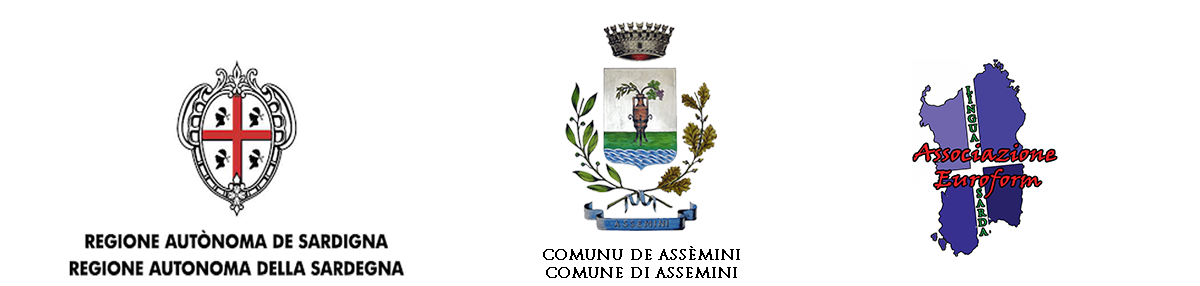 Progetu finantziau cun su dinai de sa Regione Autònoma de Sardigna cunforma a sa Lei 482/99 e a sa  L.R. 22/2018.             MOLLU DE PARTETZIPATZIONI A SU LABORATÒRIU DE PITZASSu/sa sutascritu/a   	nàsciu/a su 	in			 residenti in 	bia/pratza   	n.  e-mail: 			tel./cell. 	          AutorizatSu/sa fillu/a   	    a partitzipai a su Laboratòriu de Pitzas.Autorizu a su manixu de is datus personalis cunformas a su D. Lgs. n. 196/2003 agiornau cunformas a su D.Lgs.101/2018 segundu is dispositzionis de su Regulamentu CE 2016/679.                    Data	     Firma